HSP3U Psychology People Search Game! 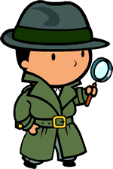 Purpose: This game will help you get know your classmates a little better and introduce you to some of the topics that we will cover in the psychology unit.  You must talk to your classmates and try to find someone who fits the criteria for each category.  Try to find a different person for each category!Find someone who… Signature of each personHas taken a personality testHas taken the time to interpret a dreamKnows what classical conditioning isHas read about an experiment where animals were usedHas heard of Maslow’s Hierarchy of NeedsHas read about Sigmund Freud or his theoriesCan name one part of the human brainEnjoys meditatingKnows what secure attachment meansHas taken an intelligence testIs the middle childCan name one of the schools of thought within PsychologyKnows what a Neuroscientist studiesHas considered becoming a psychologistRecently achieved a goalHas ever paid attention to a government campaignHas a good poker faceKnows what PTSD stands forHas a phobiaKnows what hoarding isCan identify an ethical issue related to psychological experimentsKnows someone who has cheated on a test or assignment